TUTORIEL 1LA BOITE A TOUCHER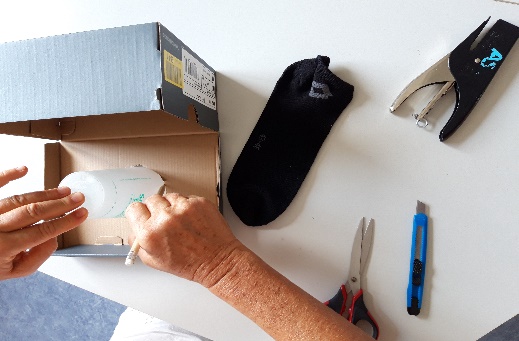 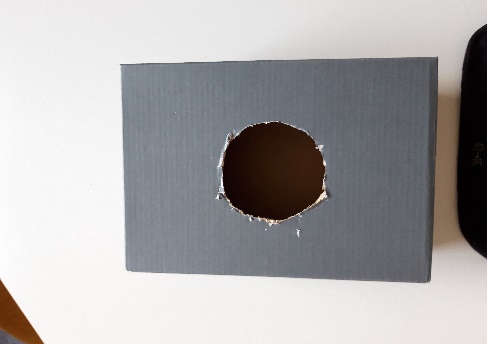 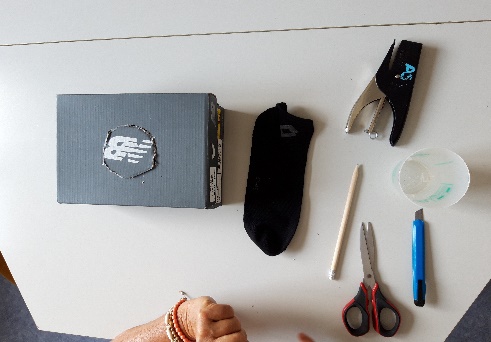 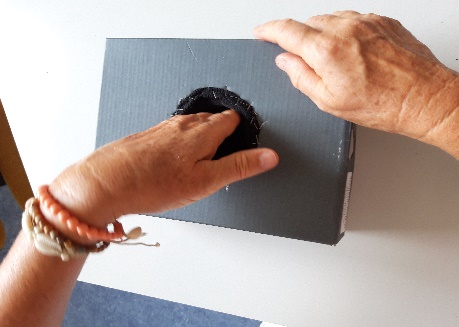 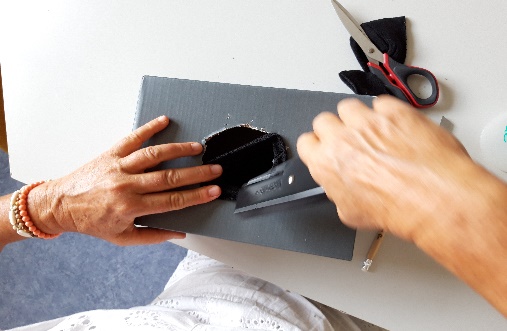 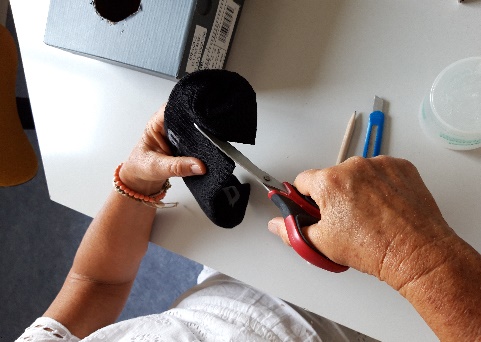 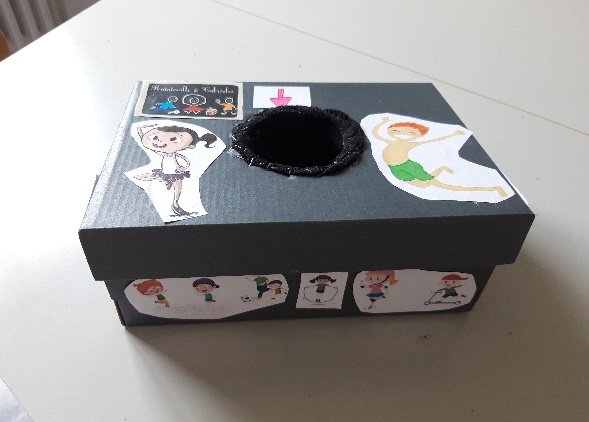 